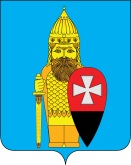 СОВЕТ ДЕПУТАТОВ ПОСЕЛЕНИЯ ВОРОНОВСКОЕ В ГОРОДЕ МОСКВЕ РЕШЕНИЕ14.10.2020 № 07/04О внесении изменений в решение Совета депутатов поселения Вороновское от 05.08.2020 № 05/02 «Об утверждении перечня платных услуг и их стоимости,оказываемых МБУ «Дом культуры «Дружба»В соответствии с подпунктом 5 пункта 1 статьи 6 Устава поселения Вороновское, на основании письма директора МБУ «ДК «Дружба» (входящий № 17 от 13.10.2020), в связи с расширением спектра предоставляемых платных услуг в МБУ «ДК «Дружба»; Совет депутатов поселения Вороновское решил:1. В решение Совета депутатов поселения Вороновское от 05.08.2020 № 05/02 «Об утверждении перечня платных услуг и их стоимости, оказываемых МБУ «ДК «Дружба» внести следующие изменения;1.1. Пункт 15 приложения 1 к решению изложить в новой редакции:2. Опубликовать настоящее решение в бюллетене «Московский муниципальный вестник» и разместить на официальном сайте администрации поселения Вороновское в информационно - телекоммуникационной сети «Интернет».3. Контроль за исполнением настоящего решения возложить на главу поселения Вороновское Царевского Е.П.Заместитель председателяСовета депутатов поселение Вороновское                                                 М.К. Исаев15Коллектив художественной гимнастики «Мечта»Санникова Светлана Николаевнаабонемент на месяцот 4 до 13 летпонедельник и четверг 19:00 - 20:00вторник, четверг 18:00 – 19:45суббота 11:00 - 13:00от 4,5 дет до 6 лет – 2000 руб.,от 5 лет до 6 лет (дополнительная группа) – 2000 руб.,от 6 лет – 2500 руб.,(12 занятий, 3 раза в неделю по 60 мин. – от 6 лет и 45 мин. – от 4 до 6 лет)15Коллектив художественной гимнастики «Мечта»Санникова Светлана Николаевнаодно занятиеот 4 до 13 летпонедельник и четверг 19:00 - 20:00вторник, четверг 18:00 – 19:45суббота 11:00 - 13:00от 4,5 лет до 6 лет – 200 руб.,от 5 лет до 6 лет – 300 руб.,от 6 лет – 250 руб.